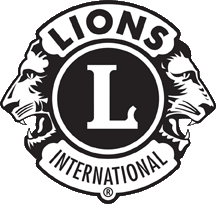 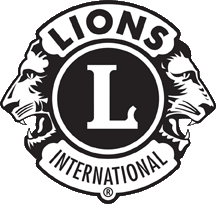 Parents Names (or other adult persons accompanying participants)_______________________________________________Contact Address 	 …………………………………………………………………………………………………………………………………..Email    …………………………………………………………………………………………             Tel No ………………………………………….Please indicate numbers interested in purchasing food    ………………………………….(Please note vegetarian requirements) …………………………………………………………………………………………………………           If you are happy to be contacted for all future events, please tick this box  All personal data is processed in accordance with UK data protection legislation, including UK GDPRImportantFollowing Funfest, we are proposing to submit articles, together with appropriate photographs, to the local press and the Lions’ own publication. If you do not wish to be included in any photographs, please inform us at registration.There are 3 ways you can registerPlease reply by 31st May 2024PARTICIPANTSPARTICIPANTSPARTICIPANTSPARTICIPANTSPARTICIPANTSNameAgeNameAgeNameAgeNameAgeNameAgeNameAge